Зоя Георгиевна Дьяконова. 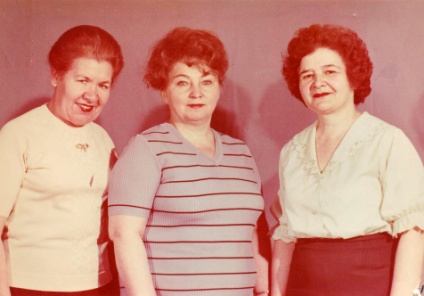 Судьба человекаРодилась я  23.02.1931 в с. Подгарном Юмагузинского (ныне Кугарчинского) района БАССР. В семье – мама была грамотная, папа – работал бухгалтером. До Великой Отечесвенной войны закончила 3 класса.  Война застала меня в с.Подгарном. Таким образом, я -                                              дитя войны,  не по книгам и рассказам знаю о жизни тех лет. Хорошо помню, как в школе физкультуру преподавал  лейтенант, пришедший с фронта без руки. В ходе строевой подготовки, маршируя, мы пели военные песни. Ползали по – пластунски. А в 7 классе я свободно (на отлично) разбирала и собирала затвор винтовки. Человек с фронта, раненый, он воспитывал нас в духе патриотизма, защитниками  Отечества.    Как все дети во время войны мы после уроков всем классом ходили в поле и работали там вместе со взрослыми: пололи капусту, свеклу, картофель. А с классным руководителем собирали колоски на полях. Однажды мне на линейке вручили «премию»- карандаш как победителю за то, что я набрала колосков больше всех. А по субботам мы ходили на ферму, где содержали коров. Убирали там мусор, навоз. Мама пахала, а я у нее была погонщиком. Трудно было всем: и детям, и взрослым. Взрослые работали в колхозе. А мы, дети, помогали им,  как могли, например, заготавливали для дома топливо, ведь печи и голландки на селе топили дровами. И хотя вокруг села рос лес, но дров не привезешь, т.к.  лошадей отправили на фронт.… Но больше всего семья во время войны страдала от недоедания. Питание было очень скудное и ограниченное. Летом было немного полегче: на огороде поспевали овощи, росла зеленая трава, из которой (из лебеды, каневника и др.) мама готовила лепешки. И наступало блаженство, когда поспевали ягоды и черемуха.Зимой, 1942г, от недоедания умер братик, ему было 4 года. Я же в 1945 г (весной, на экзаменах в 8 классе) от истощения упала в обморок, меня тогда освободили от экзаменов (училась я на «отлично»).Все, что было можно, сельчане сдавали для фронта: яйца, мясо, шерсть, кожу( от овец ) и др. Одежда была «своя». Летом на огороде выращивали коноплю (о наркомании тогда ничего не знали), из которой осенью делали кудель. Из кудели на прялке получали нити. Затем из этих нитей (грубых, но прочных) сама мама на ручном станке (ткацком) ткала, а потом из ткани шила  руками юбки, блузы, брюки . В 1941 г, летом, папу взяли в армию, а вскоре отправили на передовую… В июне 1942 он погиб. Пришла «похоронка», но в ней было написано: «Пропал без вести». Тогда это было позорно, считалось, что он мог попасть в плен. Поэтому мне и младшему брату Михаилу (с  1934 г ) пособия до 18 лет не выплачивали. А ведь нас, детей, у мамы осталось пятеро. Но настроение в семье было патриотическое. Мирились со всеми недостатками (недоеданием, усталостью и т.п.), потому что верили в победу. Всюду был девиз: «Все для фронта, все для победы!».   Во время войны праздники и дни рожденья только называли, но не отмечали их. А до войны, например, 1-го Мая проводилась в селе демонстрация. На эти демонстрации мы обычно ходили всей семьёй. Папа непременно нес в руках красный флаг. Победу встречали на площади, около сельсовета, с песнями, плясками, цветами. Но маму вели туда (со слезами на глазах) под ручку старший брат и сестра. Уже будучи взрослыми, мы все еще верили и надеялись: а, может быть, папа еще жив и придет.Сестра Клава и брат  Михаил работали учителями.Я после войны закончила педучилище, учительский институт и СГПИ ( в 1958г ) историко – филологический факультет. Затем более сорока лет преподавала свою любимую историю. Всего в школе проработала 51 год. Из них 33 года – заместителем директора по учебной работе.К тому же ежегодно была секретарем парторганизациии или его заместителем. А если оказывалась «свободной», то вела политучёбу. И сколько я себя помню, общественная работа была  у меня неотъемлемой частью моей жизни: в первом классе – командир звёздочки, затем председатель отряда, позже – председатель совета дружины , в педучилище секретарь комскомитета, а в СГПИ в комитете комсомола отвечала за учебную работу. В данное время – член президиума городского совета ветеранов по народному образованию.Уже будучи на пенсии,  я в Гимназии№4 создала исторический музей. (Помогала мне собирать материал о с.ш.№11 и гимназии №4 Крайнева Л.Ф.) в музее был создан и активно работал клуб «Поиск». С ребятами «Поиска» мы посетили музеи всех крупных предприятий города, в т.ч. и музей милиции. Трижды побывали в городе Уфе в различных музеях. Ребятам понравилась поездка в город Уфу, к сыну Героя Советского Союза Кочетову, который учился в старой школе №11. Данную поездку сопровождала и зам. директор по воспитательной работе Букреева В.А, оказывая помощь советами и организацией.Ребята, бывшие члены клуба «Поиск»,сейчас, при встрече, отзываются тепло, с благодарностью о работе музее. Меня никогда не покидал оптимизм: в советское и постсоветское время я искренне верила, что жизнь в будущем будет лучше.  А потому и трудилась с полной отдачей сил. Труд мой был оценён. У меня много благодарностей и различных Почетных грамот (от горискополка , Башкирии, РСФСР…)Имеются и такие награды:Медаль «Ветеран труда» от 17.06.1987г.Медаль «За доблестный труд».. от 30.03.1970г.Медаль «50 лет Победы в В.О.в Ф №17082413Медаль «60 лет Победы в В.О.в  А№ 0133601Медаль «За доблестный труд в В.О.в (1941 – 1945 гг.) А.В. №987648Отличник народного просвещения от 7.09.1982 г.Отличник просвещения СССР от 11.12.1984 г.